О назначении публичных слушаний по проекту отчета об исполнении бюджета СП «Кажым» за 2013 годРуководствуясь п. 2 ч. 10 ст. 35 ФЗ от 06.10.2003 г. № 131-ФЗ «Об общих принципах организации местного самоуправления в Российской Федерации» и уставом МО СП «Кажым»Совет сельского поселения «КАЖЫМ» РЕШИЛ:Статья 1. Провести публичные слушания по проекту отчета об исполнении бюджета муниципального образования сельского поселения «Кажым» за 2013 год 25 апреля 2014 года  с 17 часов в администрации сельского поселения «Кажым».Статья 2. Для подготовки и проведения публичных слушаний образовать организационный комитет в составе:Статья 3.     Утвердить порядок учета предложений граждан по проекту  отчета об исполнении бюджета сельского поселения за 2013 год согласно приложению.Статья 4.   Настоящее  решение   вступает  в   силу   с   момента   официального обнародования.Глава сельского поселения «Кажым»		И.А. БезносиковаПриложениек решению Совета СП «Кажым»«О назначении публичных слушаний по проекту отчетаоб исполнении бюджета муниципального образованиясельского поселения «Кажым» за 2013 годПОРЯДОКУЧЕТА ПРЕДЛОЖЕНИЙ ГРАЖДАН ПО   ОТЧЕТУОБ ИСПОЛНЕНИИ БЮДЖЕТАСЕЛЬСКОГО ПОСЕЛЕНИЯ «КАЖЫМ» ЗА 2013 ГОД1.  Предложения граждан по проекту отчета об исполнении бюджета СП «Кажым» за 2013 год и участия граждан в его обсуждении принимаются в течение 10 дней с момента обнародования на информационных стендах.2. Предложения граждан по проекту отчета об исполнении бюджета СП
«Кажым» за 2013 год подаются в письменной форме в администрацию
сельского поселения «Кажым», где указанные предложения регистрируются и
передаются на рассмотрение организационного комитета по подготовке и
проведению публичных слушаний.Вместе с предложениями по проекту отчета об исполнении бюджета СП «Кажым» за 2013 год указывается контактная информация (фамилия, имя, отчество, адрес местожительства, телефон).Организационный комитет рассматривает поступающие предложения и готовит заключение на каждое предложение. О результатах рассмотрения предложений граждане извещаются письменно в пятидневный срок и озвучиваются на публичных слушаниях по проекту отчета об исполнении бюджета СП «Кажым» за 2013 год.3. О дне заседания Совета сельского поселения «Кажым», в повестку дня
которого вносится вопрос по проекту отчета об исполнении бюджета СП «Кажым» за 2013 год население сельского поселения «Кажым» извещается не менее чем за 5 дней.Заседание является открытым. Каждый гражданин, внесший предложение по проекту отчета об исполнении бюджета СП «Кажым» за 2013 год вправе изложить свои доводы в пределах времени, отведенного регламентом, предварительно записавшись на выступление.«Кажым» сиктовмöдчöминса Сöвет«Кажым» сиктовмöдчöминса Сöвет«Кажым» сиктовмöдчöминса Сöвет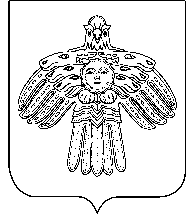 Совет сельского поселения «Кажым»Совет сельского поселения «Кажым»КЫВКÖРТÖДРЕШЕНИЕот28 марта2014 г.№ № III-15/74	(Республика Коми , п. Кажым)	(Республика Коми , п. Кажым)	(Республика Коми , п. Кажым)Безносикова Ирина АльбертовнаГлава сельского поселения «Кажым» - председатель комиссииСорвачева Наталья Александровна  Главный бухгалтер администрации  сельского поселения -  секретарь комиссииЧлены комиссии:Кокшарова ВалентинаБорисовна (по  согласованию) И.О. начальник финансового управления администрации МР «Койгородский»Коскова Татьяна Николаевна депутат Совета сельского поселения